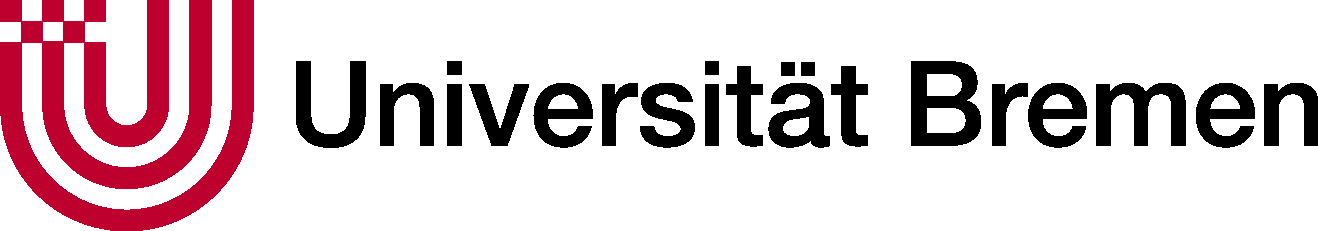 CONFIRMATION OF INTERNSHIP(According to § 2 para. 11 of the subject-specific examination regulations in Business Studies (Undergraduate, Main Subject) and to § 2 para. 8 of the subject-specific examination regulations in Economics (Undergraduate, Main Subject) from August, 12th 2010 and in agreement with the valid internship regulations)For submission to internship supervisorMister/Miss 	  Program of study    Matriculation number 	Resident in 	has completed an internship in our company from					to	according to the internship regulations for an industrial internship which students of Business Studies (undergraduate) at the University of Bremen have to complete during their studies.Industrial Sector:Kind of occupation:Duration of Full-Time Internship (in weeks)Contact Person: Name and Address of Institution: Place, DateStamp and Signature 